                       ҠАРАР                                                                          РЕШЕНИЕ       18 ғинуар    2022 й.                      № 188                     18  января  2022 г.О публичных слушаниях по проекту решения Совета сельского поселения Тирлянский сельсовет муниципального района Белорецкий район Республики Башкортостан «О внесении изменений и дополнений в Устав сельского поселения Тирлянский сельсовет муниципального района Белорецкий район Республики Башкортостан»В соответствии со статьей 28 Федерального закона «Об общих принципах организации местного самоуправления в Российской Федерации» Совет сельского поселения Тирлянский сельсовет муниципального района Белорецкий район Республики Башкортостан РЕШИЛ:Провести публичные слушания по проекту решения Совета сельского поселения Тирлянский сельсовет муниципального района Белорецкий район «О внесении изменений и дополнений в Устав сельского поселения Тирлянский сельсовет муниципального района Белорецкий район  Республики Башкортостан» (далее – проект решения Совета) 02 февраля 2022 г. в 16:00, в здании Администрации сельского поселения Тирлянский сельсовет муниципального района Белорецкий район Республики Башкортостан по адресу:  453530, Республика Башкортостан, Белорецкий район, с. Тирлянский, ул. Первомайская, 75.Создать комиссию по подготовке и проведению публичных слушаний по проекту решения Совета в следующем составе:председатель комиссии – Нагорнова Ирина Валерьевна – глава сельского поселения Тирлянский сельсовет муниципального района Белорецкий район, депутат от избирательного округа № 2;заместитель председателя комиссии –Лахмостов Артем Юрьевич, депутат от избирательного округа № 10;секретарь комиссии –Евстигнеева Ольга Юрьевна;члены комиссии:Размахова Надежда Сергеевна,Рощина Ирина Евгеньевна.Обнародовать  настоящее решение в здании Администрации сельского поселения  Тирлянский сельсовет муниципального района Белорецкий район Республики Башкортостан путем размещения на информационном стенде по адресу: 453530, Республика Башкортостан, Белорецкий район, с. Тирлянский, ул.Первомайская, 75 и  на официальном сайте муниципального района Белорецкий район Республики Башкортостан http:// тирлянский.рф /Установить, что письменные предложения жителей сельского поселения Тирлянский сельсовет муниципального района Белорецкий район Республики Башкортостан по проекту решения Совета направляются в Совет сельского поселения Тирлянский сельсовет муниципального района Белорецкий район Республики Башкортостан (по адресу: 453530, Республика Башкортостан, Белорецкий район, с.Тирлянский, ул. Первомайская, 75 каб. № 4) в период с 24 января по 28 января 2022г.  Контроль за исполнением настоящего решения возложить на постоянную комиссию по соблюдению Регламента Совета, по статусу и этике депутата.Глава сельского поселения:                                            И.В.НагорноваБАШҠОРТОСТАН РЕСПУБЛИКАЋЫБЕЛОРЕТ РАЙОНЫмуниципаль районЫНЫңТИРЛЭН АУЫЛ СОВЕТЫАУЫЛ БИЛәМәһЕСОВЕТЫ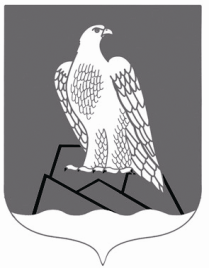 СОВЕТСЕЛЬСКОГО ПОСЕЛЕНИЯТирлянский СЕЛЬСОВЕТ Муниципального района Белорецкий район РЕСПУБЛИКИ БАШКОРТОСТАН